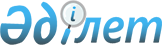 О признании утратившим силу решения маслихата от 19 марта 2014 года № 209 "Об утверждении Регламента Житикаринского районного маслихата"Решение маслихата Житикаринского района Костанайской области от 1 августа 2017 года № 129. Зарегистрировано Департаментом юстиции Костанайской области 14 августа 2017 года № 7159
      В соответствии со статьей 27, подпунктом 4) пункта 2 статьи 46, пунктом 2 статьи 50 Закона Республики Казахстан от 6 апреля 2016 года "О правовых актах" Житикаринский районный маслихат РЕШИЛ:
      1. Признать утратившим силу решение маслихата от 19 марта 2014 года № 209 "Об утверждении Регламента Житикаринского районного маслихата" (зарегистрировано в Реестре государственной регистрации нормативных правовых актов за номером 4653, опубликовано 15 мая 2014 года в газете "Житикаринские новости").
      2. Настоящее решение вводится в действие по истечении десяти календарных дней после дня его первого официального опубликования.
					© 2012. РГП на ПХВ «Институт законодательства и правовой информации Республики Казахстан» Министерства юстиции Республики Казахстан
				
      Председатель сессии

Е. Колядина

      Секретарь Житикаринского

      районного маслихата

А. Кабиев
